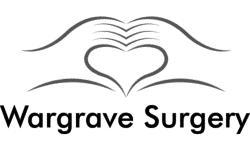  Wargrave Surgery:  Flu Form  2021/22 Under 65 at riskPlease have a completed consent form before attending the Flu vaccination clinic.                   You will need to telephone reception to book a time slot. Name: ………………………………………………………………………………..Age:  …………………………….    	 Dob: …………………………..........Ethnicity:    White British         Asian          Black African        Black Caribbean                       White European          Chinese           Other: …………………………………….--------------------------------------------------------------------------------------------------------------Are you a carer?   Y/NWho do you care for? …………………………….. Relationship ………………………….______________________________________________________________________Height ………………………          Weight ………………………………Do you smoke    Yes  /  NoDo you have any of the following:                         HEART DISEASE                     Y/N             DIABETES             	Y/N	                                                                                                                                	                                                                                                                                                       	             RESPIRATORY PROBLEMS       Y/N              KIDNEY DISEASE          Y/N	  LOWERED IMMUNITY             Y/N              LIVER DISEASE             Y/N             CARDIOVASCULAR DISEASE    Y/N              Pregnant                    Y/N  (Weeks    )	  CARER OF SOMEONE WITH LOWERED IMMUNITY 	  Y/N PLEASE TELL THE NURSE IF:- You have had a breast operation – Do NOT have an injection in that arm- You have had a reaction to a previous vaccination?- You are unwell today- You are undergoing radiotherapy or chemotherapy treatment- You are allergic to eggs or chicken, or to (rare): Neomycin, or PolymyxinI CONFIRM THAT NONE OF THE ABOVE APPLIES TO ME.SIGNED: …………………………………………………………OFFICE USE ONLY:FLU?		          			BATCH NO:DATE: 					ON COMPUTER: